Einladung und Ausschreibung zum 4. KOLV Cupin St. Veit, 21. Mai 2017Allgemeines:Sportident wird als elektronisches Punching-System eingesetzt.Besitzer von SI-Chips bitte bei Anmeldung die Nummer der SI-card angeben !Für all jene, die keinen SI-Chip besitzen, besteht die Möglichkeit bei der Unterlagenausgabe                       zum Preis von € 2.- zu mieten.Die Veranstaltung wird nach den gültigen Regeln der Wettlaufordnung des ÖFOL durchgeführt.Der durchführende Verein übernimmt keinerlei Haftung für auftretende Schäden jedweder Art, auch nicht gegenüber dritten Personen. Jede(r) Läufer(in) startet auf eigene Gefahr.Im Laufgebiet besteht bis zum Wettkampf Trainingsverbot.Die Bestimmungen der Straßenverkehrsordnung und des Forstgesetzes sind einzuhalten.Bei einer Absage der Veranstaltung übernimmt weder der KOLV noch der durchführende Verein eine Haftung für entstandene Kosten.Die Teilnehmer am Wettkampf erklären sich mit der Veröffentlichung von Fotos, die bei diesem Wettkampf gemacht werden sowie mit der Veröffentlichung der Ergebnisse im Internet einverstanden.        Für den durchführenden Verein, Der Wettkampfleiter, Günther Prommer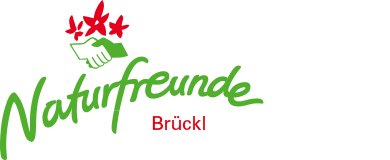 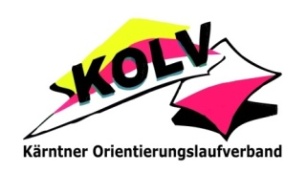 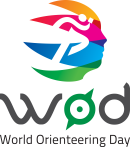 VeranstalterKärntner OrientierungslaufverbandDurchführender VereinNaturfreunde Brückl, Sektion OLWettkampfleitungGünther PrommerBahnlegungGernot PrommerTreffpunkt (WKZ)Cafe Holzmann,  Hauptplatz St. Veit, Altstadt  AnreiseGenügend Parkplätze außerhalb der StadtmauerErster Start11:00Karte:St. Veit-City, 1.4000, Äquidistanz 5 m, Mai 2017Ausschreibungwww.oefol.at, www.kolv.at,  www.brueckl.naturfreunde.atDie Startliste und Streckenlängen sind ab Donnerstag, 18.05.2017 abends abrufbarLaufkategorienD/H -10, D/H -12, D/H 13-14, D/H 15-16, D/H 17-18, D/H 19-, D/H 35-, D/H 45-, D/H 55-, D/H 65-, Neulinge, Family;NenngeldD/H -18, Neulinge  € 5,00  D/H 19- € 10,00Family: € 2,00Nennungen www.oefol.at/anne,  oder per e-mail an martha.prommer@gmx.at   bis Montag,  dem 15. Mai 2017NachnennungenBeschränkte Startmöglichkeit bis unmittelbar vor dem Wettkampf 
gegen 1,5faches Nenngeld. Ummelden gilt als Nachnennen Family, Neulinge können bis unmittelbar vor dem Start genannt werden – kein Aufpreis.SiegerehrungDie jeweils Ersten/Kategorie erhalten SachpreiseHinweisDie Veranstaltung ist zugleich ein Beitrag zum World Orienteering Day (WOD)